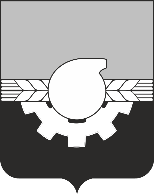 АДМИНИСТРАЦИЯ ГОРОДА КЕМЕРОВОПОСТАНОВЛЕНИЕ от 19.08.2021 № 2378Об установлении публичного сервитутаВ соответствии со ст. ст. 5, 23, 39.37 Земельного кодекса Российской Федерации, ст. 16 Федерального закона РФ «Об общих принципах организации местного самоуправления в Российской Федерации», ст. 45 Устава города Кемерово, на основании ходатайства ПАО «Россети Сибирь»                        (ОГРН 1052460054327, ИНН 2460069527):1. Установить публичный сервитут в отношении земельных участков с кадастровыми номерами 42:24:0101039:592, 42:24:0101039:574, 42:24:0101039:693, 42:24:0101039:577, 42:24:0101039:491, 42:24:0101039:419, 42:24:0101039:648, 42:24:0101039:334, 42:24:0101039:1318, 42:24:0101039:1396, 42:24:0101019:580, 42:24:0101019:438, 42:24:0101019:1362, 42:24:0101019:1363, 42:24:0101019:1427, 42:24:0101019:7, 42:24:0101019:566, 42:24:0101023:1733, 42:24:0101023:766, 42:24:0101023:420, 42:24:0101023:846, 42:24:0101023:746, 42:24:0101023:849, 42:24:0101023:6, 42:24:0101023:699, категория земель - земли населенных пунктов, площадью 22,42 кв.м, и земель в кадастровых кварталах                           № 42:24:0101039, площадью 70,46 кв.м, № 42:24:0101019, площадью 76,10 кв.м, № 42:24:0101023, площадью 59,80 кв.м, № 42:24:0101042, площадью 14,22 кв.м,     в целях размещения (эксплуатации) объекта электросетевого хозяйства ВЛ-10 кВ от ПС 110/35/10 Весенняя Ф-10-19-КС с ТП и ВЛ-0,4кВ, необходимого для организации электроснабжения населения на срок 49 лет:1.1. Порядок установления зоны с особыми условиями использования территорий и содержание ограничения прав на земельные участки в границах таких зон утверждены постановлением Правительства РФ от 24.02.2009 № 160 «О порядке установления охранных зон объектов электросетевого хозяйства и особых условий использования земельных участков, расположенных в границах таких зон» (вместе с Правилами установления охранных зон объектов электросетевого хозяйства и особых условий использования земельных участков, расположенных в границах таких зон).		          1.2. В соответствии с п.п. 3, 4 статьи 3.6 Федерального закона от 25.10.2001  № 137-ФЗ «О введении в действие Земельного кодекса Российской Федерации» плата за публичный сервитут не устанавливается.         2. Утвердить границы публичного сервитута согласно схеме расположения границ публичного сервитута.         3.  ПАО  «Россети Сибирь» как обладателю публичного сервитута:	                 - привести земельный участок в состояние, пригодное для его использования в соответствии с разрешенным использованием, в срок не позднее чем три месяца после завершения строительства, капитального или текущего ремонта, реконструкции, эксплуатации, консервации, сноса инженерного сооружения, для размещения которого был установлен публичный сервитут;- до окончания публичного сервитута обратиться с ходатайством об установлении публичного сервитута на новый срок.   4. Комитету по работе со средствами массовой информации                    (Н.Н. Горбачева) обеспечить официальное опубликование настоящего постановления.   5. Управлению архитектуры и градостроительства (В.П. Мельник) в течение пяти рабочих дней обеспечить направление копии настоящего постановления:   - в Управление Федеральной службы государственной регистрации, кадастра и картографии по Кемеровской области - Кузбассу;   -   в  Комитет по управлению государственным имуществом Кузбасса;   -	собственнику земельного участка (кадастровый номер 42:24:0101039:592)  расположенному по адресу: Кемеровская область,                   г. Кемерово, ул. Черемушки, д. 20;   -	собственнику земельного участка  (кадастровый номер 42:24:0101039:693)  расположенному по адресу: Кемеровская область,                  г. Кемерово, ул. Центральная, 13;   -	собственнику земельного участка  (кадастровый номер 42:24:0101039:577)  расположенному по адресу: Кемеровская область,                  г. Кемерово, ул. Центральная, д. 6;  - 	собственнику земельного участка  (кадастровый номер 42:24:0101039:491) расположенному по адресу: Кемеровская область,                  г. Кемерово, ул. Заречная, д. 8;  - 	собственнику земельного участка  (кадастровый номер 42:24:0101039:419) расположенному по адресу: Кемеровская область,                  г. Кемерово, ул. Заречная, д. 17;  - 	собственнику земельного участка  (кадастровый номер 42:24:0101039:648) расположенному по адресу: Кемеровская область,                  г. Кемерово, ул. Горная, д. 14 а;  - 	собственнику земельного участка (кадастровый номер 42:24:0101039:334) расположенному по адресу: Кемеровская область,                  г. Кемерово, ул. Горная, д. 16 а;   - 	собственнику земельного участка (кадастровый номер 42:24:0101039:1318) расположенному по адресу: Кемеровская область,                  г. Кемерово, ул. Заречная, 69/1;      -	собственнику земельного участка (кадастровый номер 42:24:0101019:580) расположенному по адресу: Кемеровская область,                  г. Кемерово, ул. Школьная, д. 2;  - 	собственнику земельного участка (кадастровый номер 42:24:0101019:438) расположенному по адресу: Кемеровская область,                  г. Кемерово, ул. Центральная, д. 54;  - 	собственнику земельного участка (кадастровый номер 42:24:0101019:1362) расположенному по адресу: Кемеровская область,                  г. Кемерово, ул. Центральная; - 	собственнику земельного участка (кадастровый номер 42:24:0101019:1363) расположенному по адресу: Кемеровская область,                  г. Кемерово, ул. Центральная, 89 а; - 	собственнику земельного участка (кадастровый номер 42:24:0101019:1427) расположенному по адресу: Кемеровская область,                  Кемеровский район, д. Комиссарово, пер. Заречный,2;	-		собственнику земельного участка (кадастровый номер 42:24:0101019:566) расположенному по адресу: Кемеровская область,                   г. Кемерово, пер. Центральный, 2в;- 	собственнику земельного участка (кадастровый номер 42:24:0101023:1733) расположенному по адресу: Кемеровская область,                   г. Кемерово, ул. Школьная, 38;	- 	собственнику земельного участка (кадастровый номер 42:24:0101023:766) расположенному по адресу: Кемеровская область,                   г. Кемерово, ул. Центральная, д. 145;- 	собственнику земельного участка (кадастровый номер 42:24:0101023:846) расположенному по адресу: Кемеровская область,                  г. Кемерово, ул. Почтовая, 14;	- 	собственнику земельного участка (кадастровый номер 42:24:0101023:849) расположенному по адресу: Кемеровская область,                  г. Кемерово, ул. Почтовая, 9;- 	собственнику земельного участка (кадастровый номер 42:24:0101023:6) расположенному по адресу: Кемеровская область, г. Кемерово, ул. Почтовая,     д. 6-1;- 	собственнику земельного участка (кадастровый номер 42:24:0101023:699) расположенному по адресу: Кемеровская область,                  г. Кемерово, ул. Почтовая, 4-2;- 	собственнику земельного участка (кадастровый номер 42:24:0101039:574) расположенному по адресу: Кемеровская область,                  г. Кемерово, ул. Центральная, д. 48;      -	     собственнику земельного участка (кадастровый номер 42:24:0101019:7) расположенному по адресу: Кемеровская область, г. Кемерово, ул. Центральная, д. 105;      -      ПАО  «Россети Сибирь».  6.  Контроль за исполнением настоящего постановления возложить на   первого заместителя Главы города Д.В. Анисимова.Глава города 							            	    И.В. Середюк